Стандартная операционная картаДанный проект разработан в рамках проекта «Бережливый муниципалитет» для удобства арендаторов, целью которого является предоставление возможности арендаторам в режиме реального времени получать информацию об арендуемых объектах, отслеживать их статус (дата окончания аренды), формировать информацию о начисленных и оплаченных суммах за интересующий период (акт сверки), квитанцию для оплаты с реквизитами для перечисления денежных средств, повысит эффективность взаимодействия управления имущественных и земельных отношений администрации муниципального образования город Новороссийск с арендаторами земельных участков и муниципального имущества.При постоянном пользовании личными кабинетами арендаторам будет доступно:Оперативное  получение информации по договорам аренды муниципального имущества и земельных участков;Своевременно производить оплату по договорам и соглашениям;Бесконтактное взаимодействие с сотрудниками органов власти в части получения сведений о начислениях, задолженности, проведение автоматизированных сверок взаиморасчётов;Своевременная информация о действующих и прекративших свое действие договорах аренды;Качество оказываемых услуг.Наименование подразделенияНаименование подразделенияУправление имущественных и земельных отношенийУправление имущественных и земельных отношенийНаименование отделаНаименование отделаСхема пошаговой рабочей последовательностиСхема пошаговой рабочей последовательностиНазвание процессаНазвание процесса«Внедрение сервиса «личный кабинет» для арендаторов земельных участков и муниципального имущества»«Внедрение сервиса «личный кабинет» для арендаторов земельных участков и муниципального имущества»Отдел неналоговых доходовОтдел неналоговых доходовСхема пошаговой рабочей последовательностиСхема пошаговой рабочей последовательностиНаименование целиНаименование целиСокращение времени для получения расчетов, актов сверки взаиморасчетов  и квитанций по договорам муниципального имущества и земельных,  Снижение количества посещений арендаторов в органы местного самоуправленияПовышения качества оказываемых услугСокращение времени для получения расчетов, актов сверки взаиморасчетов  и квитанций по договорам муниципального имущества и земельных,  Снижение количества посещений арендаторов в органы местного самоуправленияПовышения качества оказываемых услугПолное времяПолное время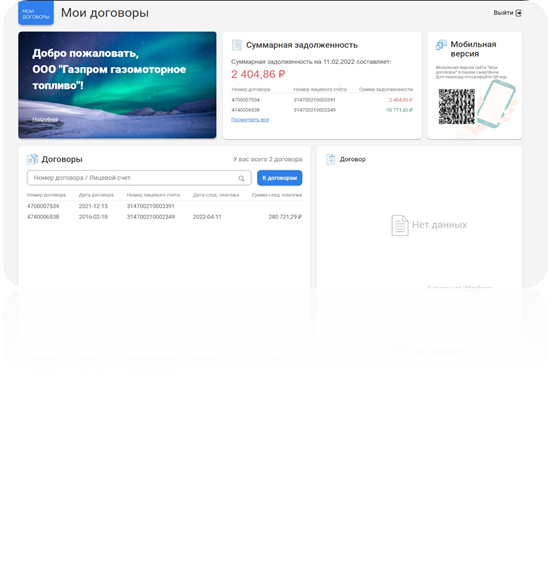 Наименование целиНаименование целиСокращение времени для получения расчетов, актов сверки взаиморасчетов  и квитанций по договорам муниципального имущества и земельных,  Снижение количества посещений арендаторов в органы местного самоуправленияПовышения качества оказываемых услугСокращение времени для получения расчетов, актов сверки взаиморасчетов  и квитанций по договорам муниципального имущества и земельных,  Снижение количества посещений арендаторов в органы местного самоуправленияПовышения качества оказываемых услугПосещение 4 раза в год 	Посещение 4 раза в год 	Используемые инструментыИспользуемые инструментыХронометраж, производственный анализХронометраж, производственный анализКвалификация сотрудникаКвалификация сотрудникаИспользуемые инструментыИспользуемые инструментыХронометраж, производственный анализХронометраж, производственный анализВысшее образование по профилю Экономическое образованиеВысшее образование по профилю Экономическое образованиеКомплектующие для работы процессаКомплектующие для работы процессаПерсональный компьютер, оснащенный программным комплексом ЕСУОНД «БАРС»Персональный компьютер, оснащенный программным комплексом ЕСУОНД «БАРС»Условные обозначенияУсловные обозначенияКомплектующие для работы процессаКомплектующие для работы процессаПерсональный компьютер, оснащенный программным комплексом ЕСУОНД «БАРС»Персональный компьютер, оснащенный программным комплексом ЕСУОНД «БАРС»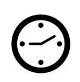 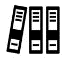 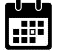 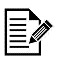 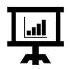 №ДолжностьОсновной этап(ручной)Основной этап(ручной)Время перемещенийВремя перемещенийСправочный рисунок. Правила работы и т.д.Справочный рисунок. Правила работы и т.д.№ДолжностьОсновной этап(ручной)Основной этап(ручной)Автомат.Автомат.Каждый арендатор имеет возможность получить доступ к сервису «Личный кабинет» в режиме реального времени получать информацию об арендуемых объектах, о начисленных и оплаченных суммах за интересующий период, отслеживать их статус, формировать квитанцию для оплаты.Каждый арендатор имеет возможность получить доступ к сервису «Личный кабинет» в режиме реального времени получать информацию об арендуемых объектах, о начисленных и оплаченных суммах за интересующий период, отслеживать их статус, формировать квитанцию для оплаты.1СпециалистЛичное посещение арендатора15-30 минПолучает задание20 секКаждый арендатор имеет возможность получить доступ к сервису «Личный кабинет» в режиме реального времени получать информацию об арендуемых объектах, о начисленных и оплаченных суммах за интересующий период, отслеживать их статус, формировать квитанцию для оплаты.Каждый арендатор имеет возможность получить доступ к сервису «Личный кабинет» в режиме реального времени получать информацию об арендуемых объектах, о начисленных и оплаченных суммах за интересующий период, отслеживать их статус, формировать квитанцию для оплаты.2Выдача квитанции для оплаты в программный комплекс БАРС 5-10 минПереходит в программный комплекс БАРС2 минКаждый арендатор имеет возможность получить доступ к сервису «Личный кабинет» в режиме реального времени получать информацию об арендуемых объектах, о начисленных и оплаченных суммах за интересующий период, отслеживать их статус, формировать квитанцию для оплаты.Каждый арендатор имеет возможность получить доступ к сервису «Личный кабинет» в режиме реального времени получать информацию об арендуемых объектах, о начисленных и оплаченных суммах за интересующий период, отслеживать их статус, формировать квитанцию для оплаты.3Подача заявления в канцелярию органа местного самоуправления5 минНастройка WEB-доступа арендатора1 минКаждый арендатор имеет возможность получить доступ к сервису «Личный кабинет» в режиме реального времени получать информацию об арендуемых объектах, о начисленных и оплаченных суммах за интересующий период, отслеживать их статус, формировать квитанцию для оплаты.Каждый арендатор имеет возможность получить доступ к сервису «Личный кабинет» в режиме реального времени получать информацию об арендуемых объектах, о начисленных и оплаченных суммах за интересующий период, отслеживать их статус, формировать квитанцию для оплаты.4Получение заявки через СЭД «Дело»5 минДобавление пользователя(наименование, @mail, телефон3 мин.Каждый арендатор имеет возможность получить доступ к сервису «Личный кабинет» в режиме реального времени получать информацию об арендуемых объектах, о начисленных и оплаченных суммах за интересующий период, отслеживать их статус, формировать квитанцию для оплаты.Каждый арендатор имеет возможность получить доступ к сервису «Личный кабинет» в режиме реального времени получать информацию об арендуемых объектах, о начисленных и оплаченных суммах за интересующий период, отслеживать их статус, формировать квитанцию для оплаты.5Формирование расчетов, актов сверки в программе Барс20 минГенерация для получения логина и пароля30 секКаждый арендатор имеет возможность получить доступ к сервису «Личный кабинет» в режиме реального времени получать информацию об арендуемых объектах, о начисленных и оплаченных суммах за интересующий период, отслеживать их статус, формировать квитанцию для оплаты.Каждый арендатор имеет возможность получить доступ к сервису «Личный кабинет» в режиме реального времени получать информацию об арендуемых объектах, о начисленных и оплаченных суммах за интересующий период, отслеживать их статус, формировать квитанцию для оплаты.6Регистрация документа, проставление печати, загрузка документа через СЭД «Дело»2-3 дня7Вызвать арендатора передать подготовленные документы ,или направить посредством «Почта России»20 минИТОГООт 2- до 4 дней5мин 50 сек.Запрещенные действия, причиныЗапрещенные действия, причиныДействия в случае отклоненийНарушать требования Федеральных законов от 27.02.2006 № 149-ФЗ «Об информации, информационных технологиях и о защите информации», от 27.07.2006 № 152-ФЗ «О персональных данных», Положения об особенностях обработки персональных данных, осуществляемой без использования средств автоматизации, утвержденного постановлением Правительства РФ от 15.09.2008 № 687.Нарушать требования Федеральных законов от 27.02.2006 № 149-ФЗ «Об информации, информационных технологиях и о защите информации», от 27.07.2006 № 152-ФЗ «О персональных данных», Положения об особенностях обработки персональных данных, осуществляемой без использования средств автоматизации, утвержденного постановлением Правительства РФ от 15.09.2008 № 687.Порядок рассмотрения обращений граждан,установленный Федеральным  законом от 02.05.2006 N 59-ФЗ "О порядке рассмотрения обращений граждан Российской Федерации" (далее - Закон N 59-ФЗПорядок рассмотрения обращений граждан,установленный Федеральным  законом от 02.05.2006 N 59-ФЗ "О порядке рассмотрения обращений граждан Российской Федерации" (далее - Закон N 59-ФЗ